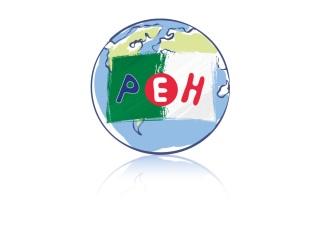                  Petite Ecole d’Hydra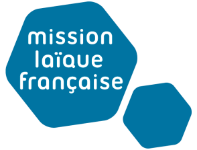 	                  ALGERBonjour Madame, Monsieur,Comme stipulé dans la note aux familles N.6 du 25/09, le vote pour l’élection des représentants des parents d’élèves au conseil d’école a lieu le lundi 16 octobre 2023.Vous votezSoit par correspondance par le biais des élèves ou des chauffeurs, le dépôt des enveloppes à l’administration est fixé au jeudi 12 ou au dimanche 15 octobre, dernier délai.Soit en présentiel à l’école – Mise de l’enveloppe dans l’urne – le lundi 16 octobre entre 8h00 et 9h00Le dépouillement a lieu ensuite le même jour entre 9h00 et 10h00.La proclamation des résultats se fait par voie d’affichage le mardi 17 octobre.Tout le matériel de vote se trouve les mercredi 11 et/ou jeudi 12 octobre dans le cahier de liaison de votre enfant – Enveloppes – Bulletins de vote – Documents explicatifs -.En ce qui concerne la procédure, vous votez pour la liste entière – 8 titulaires – 8 suppléants.On n’écrit rien, on ne barre rien sur le bulletin de vote sinon il est considéré comme nul.On n’écrit rien sur les enveloppes blanches.On écrit ses noms, prénoms et adresses sur les enveloppes marrons.On peut voter blanc sans mettre le bulletin de vote dans l’enveloppe blanche.Recevez, chers parents, mes cordiales salutations.Alger, le jeudi 12 octobre 2023Le directeurOlivier Solé